	           WE TRAIL - MARCHE NORDIQUE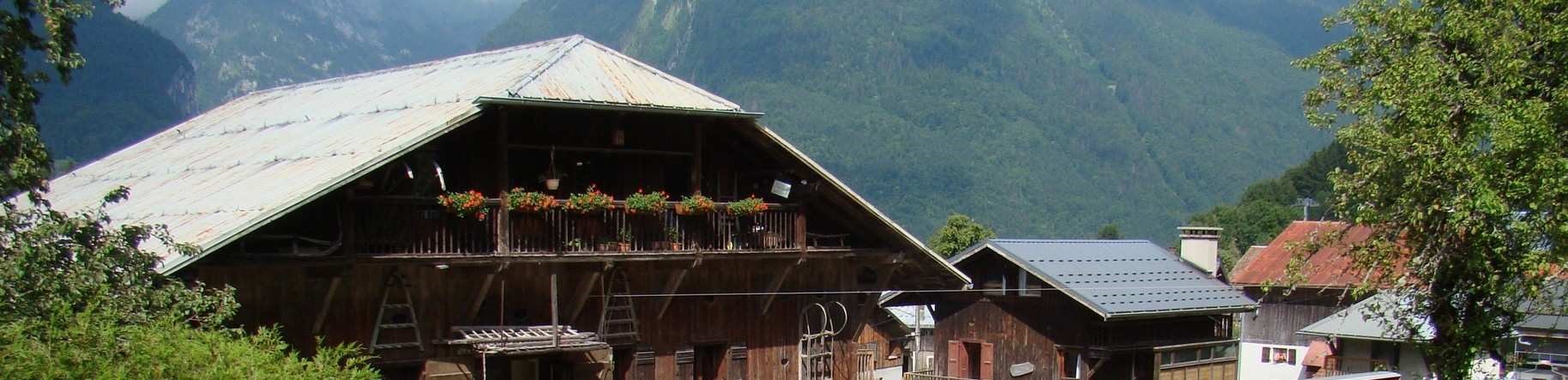 A SAMOËNS                                Stage préparatoire et touristiqueJeudi 10 mai au Dimanche 13 Mai 2018LES FERMES DE VERCLAND à 830 m d’altitude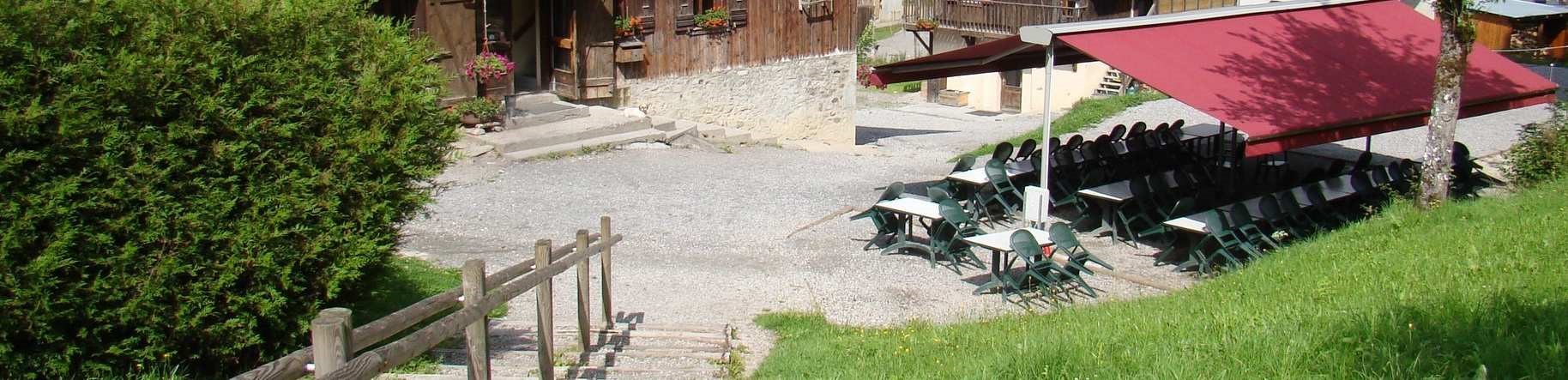 Le tarif journalier de la Pension Complète par personne (nuit, petit-déjeuner, déjeuner, dîner) est de 40,00€ formule standard ou 45,60 € formule confort (nouveau chalet).Possibilité de vous y rendre à partir de Lundi 7 mai, mercredi 9 ou vendredi 11.Selon la météo, le déjeuner sera pris aux fermes (repas chaud) ou sur le terrain (pique-nique que chacun composera à sa guise : le matin un buffet complet est installé (couverts, barquettes et sachets en plastique sont également fournis).L’hébergement se fera en chambres ou petits dortoirs (4 à 6 personnes).Les couettes et housses, draps housses, oreillers et taies sont fournis mais pas le linge de toilette.Trajet : Samoëns est à 400Km de Chaumont (4h par autoroute jusqu’à Cluses).                            Le covoiturage sera à organiser entre les participants et organisateurs. ----------------------------------------------------------------------------------------------------------------------Nom:………………………………………………….………Prénom:…………………………………………… …………………………Adresse:…………………………………………………………………………………………………………………………………………Code postal:……………… Commune:…………………………………………………………………………………………………   Téléphone:…………………………………………Mobile:………………………………………………………………………………  Courriel:………………………………………………………………………………………………………… ………………………………                         Personne à prévenir en cas d’accident: ………………………………………………………………………………… ……………………………………………………………………………………………………………………………………………………… …Je confirme mon inscription   MARCHEUR   ou    COUREUR  et règle par chèque un acompte de 30 € à l’ordre de   FERMES DE VERCLAND     Partira             *le Mercredi 9 à 18h (1er repas Jeudi petit-déjeuner).(1er  de Chaumont    *le Jeudi 10 à 7h (1er repas Jeudi déjeuner)( (pas =         *autre:…………………………à … h  (1er repas :    ………………………………………………)     Rentrera         *le Dimanche soir (dernier repas Dimanche déjeuner)à Chaumont:à Ch   (Chaumont    n=*autre:………………………  à … h  (dernier repas :  …………………………………………)Dispose d’un véhicule    OUI    NONet dans le cadre d’un covoiturage pourrais emmener   ................. personnes.   Bulletin d'inscription à retourner à Daniel ou Raymond AVANT LE 15 Avril            Informations complémentaires ultérieurement